БЛАНК ЗАЯВКИ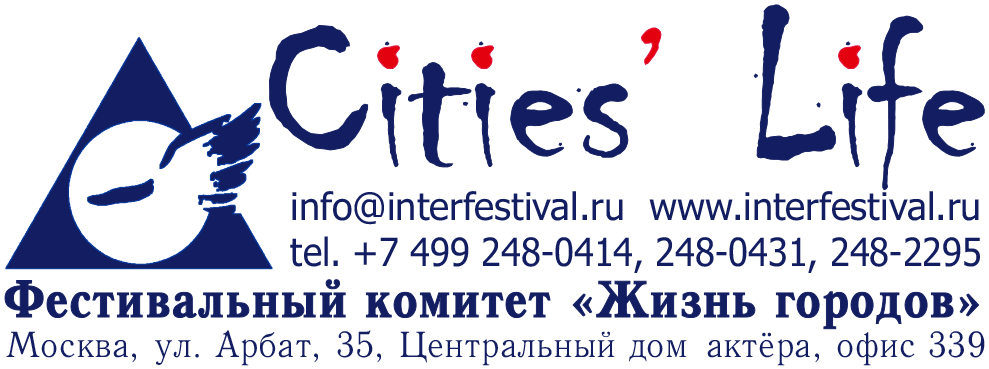 очный конкурс Заявку направить на info@interfestival.ruНазвание и дата конкурса, город: Участник: Организация (учреждение):Количество участников в конкурсе:  Руководитель(-и) (ФИО): Город, область: Контактное лицо (ФИО, должность, телефон, почта):Заполняется только участниками с проживаниемКоличество приезжающих (всего):  Детей: ___  Взрослых: ___Сертификаты для педагогов (ФИО, должность): Благодарственное письмо спонсорам, директорам (если необходимо, указать кому – ФИО, должность):Пожалуйста, проверяйте правильность заполнения информации! Указанные данные в заявке переносятся в дипломы и сертификаты.Список участников для индивидуальных дипломов (фамилия, имя):1.2.Откуда узнали о Фестивальном комитете «Жизнь Городов»: Instagram      VK      Facebook      Одноклассники      Яндекс  Рекомендация знакомых      Другое ________ Просим направить заявку на адрес info@interfestival.ru Наш сайт: www.interfestival.ruМы ВКонтакте: https://vk.com/interfestivalМы в Instagram: https://www.instagram.com/interfestival/Дата и время приезда Номер рейса/поездаВокзал/аэропортДата и время отъезда Номер рейса/поездаВокзал/аэропортНужен ли трансфер?№Название коллектива (группы, подгруппы для указания в дипломе)Название номера / работыКол-во участниковХронометраж (мин)Хронометраж (сек)Номинация, возрастная группаРук-ли, педагоги для указания в дипломеТехнические требования / номера с точки1.2.